 American University of Central Asia Liberal Arts and Sciences DepartmentEuropean Studies Concentration2021-2022 AY ChecklistStudent’s Name _____________________________________   ID # ________* All students are required to take state examination on these courses in their 2nd year. ** Only 6 credits of foreign languages can be counted for Humanities requirement.Important Information:LAS Department Phone: +996 (312) 915000 *487 Room: 415 Email: las@auca.kgRegistrar Office Phone: +996 (312) 915000 *401, 402Room: 110 Email: registrar@auca.kgShared Service CenterPhone: +996 (312) 915019 * 285, 286Room: 244Email: service@auca.kgAcademic Advising OfficePhone: +996 (312) 915000 *416, 417Room: 341Email: advising@auca.kgWriting and Academic Resources CenterPhone: +996 (312) 915000 *490Room: 229Email: warc@auca.kgCounseling Services Write an email to set up a meeting with counselors: cs@auca.kgRecommended Order of StudyGeneral Education – 100 credits (102 credits limit of 100 level courses) Credit Yes NoGrade Notes Orientation2FYS I: English language for Liberal Arts - 4 credits, English Composition for Liberal Arts I – 6 credits Introduction to Philosophy I (part of FYS I) – 2 credits 12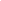 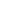 FYS II: English language for Liberal Arts - 4 credits,English Composition for Liberal Arts II – 6 creditsIntroduction to Philosophy II (part of FYS II) – 2 credits12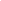 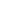 Kyrgyz Language and Literature I* - 4 credits Kyrgyz Language and Literature II* - 4 credits (to be completed during sophomore year)8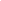 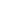 State exam in 2 yearRussian Language I – 2 credits Russian Language II – 2 credits 4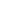 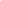 Mathematics (6 credits may overlap with major requirements; examples: Quantitative Research Methods and Statistics)12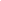 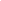 History of Kyrgyzstan – 4 credits Geography of Kyrgyzstan – 2 credits (to be completed second semester of sophomore year)6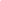 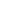 State exam in 2 yearManas Studies 2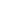 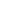 Natural Science (Concepts of Modern Sciences) 6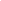 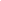 Humanities/Second Year Seminar: Humanities**12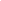 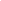 Arts (these may overlap General Education, Electives or Major requirements)/Second Year Seminar: Arts12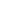 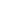 Social Sciences (from outside the student’s major)/Second Year Seminar: Social Sciences12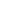 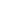 Sports (any 4 courses during 4 years of study)0 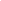 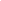 400 hoursTotal General Education:100LAS Core Courses – 24 credits Concepts of Modern Sciences6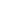 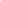 This course is alsoconsidered as 6 credits of Natural Science of Gen Ed requirement  World Literature 6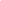 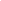 This course is also considered as 6 credits of Humanities of Gen Ed requirementGlobalization and Social Sciences 6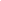 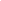 This course is also considered as 6 credits of Social Science of Gen Ed requirementConcepts of Modern Art6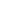 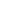 This course is also considered as 6 credits of Art of Gen Ed requirementTotal LAS Core Courses24 Concentration Required Courses – 102 creditsModern Europe6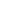 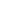 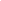 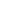 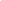 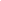 European Integration and External Relations6European Union Law and Human Rights6Multicultural Society: Migration, Social and Religious Conflicts6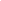 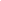 History of European Culture6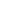 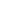 Second Language (FRN or SPA or GER)18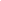 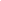 Regional European Literature6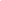 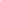 Intercultural Communication6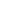 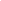 European and Asian Values Compared6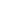 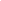 History of European Region6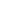 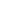 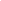 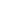 Social Europe6Internship I and II6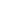 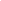 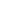 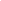 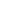 Research 6Senior Thesis Seminar I and II12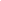 Total Concentration Courses102Elective Courses (from outside the student’s major)16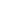 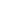 In fact, 40 credits are available due to overlap of LAS core courses with Gen Ed courses.Total Number of Credits242240 credits must be earned to graduate First YearFirst YearFirst YearFirst YearSemester 1Credits Semester 2Credits Orientation2First Year Seminar IEnglish Composition for Liberal Arts IIntroduction to Philosophy I (part of FYS I)12First Year Seminar IIEnglish Composition for Liberal Arts IIIntroduction to Philosophy II (part of FYS II)12Modern Europe6Second Language (FRN or SPA or GER)6Concepts of Modern Sciences 6World Literature 6Elective Course 6Elective Course 6Sport 0Sport0Total3230Second YearSecond YearSecond YearSecond YearSemester 3Credits Semester 4Credits Second Language (FRN or SPA or GER)6Globalization and Social Sciences 6Concepts of Modern Art 6Kyrgyz language and literatureRussian Language 42European Union Law and Human Rights6History and Geography of Kyrgyzstan6Multicultural Society: Migration, Social and Religious Conflicts6 History of European Culture6Kyrgyz language and literatureRussian Language 42European Integration and External Relations6Sport0Sport 0Total3030Third YearThird YearThird YearThird YearSemester 5Credits Semester 6Credits History of European Region6Social Europe6European and Asian Values Compared6Intercultural Communications6General Education Course6Regional European Literature6General Education Course6General Education Course6Elective Course 6Elective Course 6Total3030Fourth YearFourth YearFourth YearFourth YearSemester 7Credits Semester 8Credits Senior Thesis Seminar I 6Senior Thesis Seminar II 6General Education Course6General Education Course6Elective Course6Elective Course6Elective Course6Elective Course6Elective Course6Elective Course6Total3030